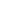 Driver Warning NoticeEMPLOYEE INFORMATIONEmployee Name:                                                     Date:Employee ID:                                                          Job Title:Manager:                                                                Department:TYPE OF WARNING  First Warning	  Probation Warning	  Final WarningTYPE OF OFFENSE Traffic Violation – Non-Moving	 Traffic Violation – Moving	 Violation of Safety Rules Violation of Fleet Safety Policy	 Other:      DETAILSDescription of Infraction:      Plan for Improvement:      Consequences for Further Infractions:      ACKNOWLEDGEMENT OF RECEIPT OF WARNINGBy signing this form, you confirm that you understand the information in this warning. You also confirm that you and your manager have discussed the warning and a plan for improvement. Signing this form does not necessarily indicate that you agree with this warning.Employee Signature:                                                                                Date:Manager Signature:                                                                                 Date:Witness Signature:                                                                                  Date: